Демоверсия.Промежуточный мониторинг.Человек.Демоверсия.Промежуточный мониторинг.Человек.Демоверсия.Промежуточный мониторинг.Человек.Демоверсия.Промежуточный мониторинг.Человек.Демоверсия.Промежуточный мониторинг.Человек.Демоверсия.Промежуточный мониторинг.Человек.Демоверсия.Промежуточный мониторинг.Человек.Демоверсия.Промежуточный мониторинг.Человек.№ВопросВопросВарианты ответаВарианты ответаВарианты ответаВарианты ответаПравильный ответВыберите один правильный ответ из предложенных:Выберите один правильный ответ из предложенных:Выберите один правильный ответ из предложенных:Выберите один правильный ответ из предложенных:Выберите один правильный ответ из предложенных:Выберите один правильный ответ из предложенных:Выберите один правильный ответ из предложенных:Выберите один правильный ответ из предложенных:1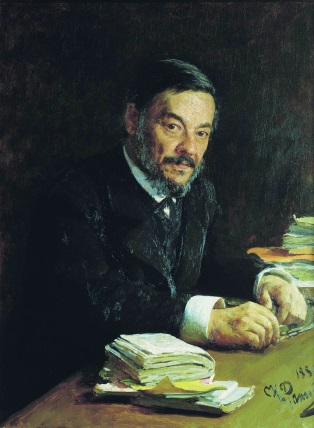 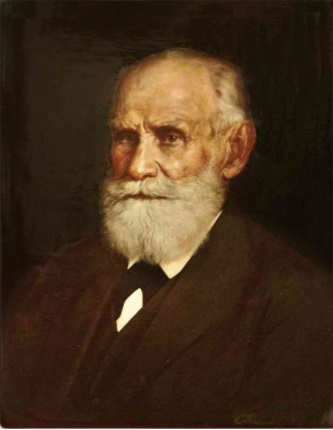 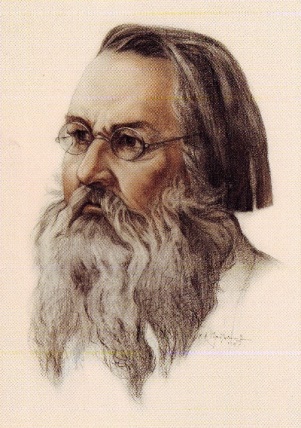 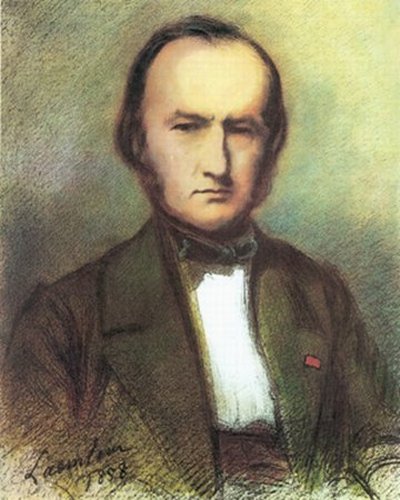 1Влияние физической нагрузки на работоспособность и наступление утомления мышц впервые изучил:Влияние физической нагрузки на работоспособность и наступление утомления мышц впервые изучил:Иван Михайлович Сеченов  Иван Петрович ПавловАлексей Алексеевич УхтомскийКлод БернарИван Михайлович Сеченов  Иван Петрович ПавловАлексей Алексеевич УхтомскийКлод БернарИван Михайлович Сеченов  Иван Петрович ПавловАлексей Алексеевич УхтомскийКлод БернарИван Михайлович Сеченов  Иван Петрович ПавловАлексей Алексеевич УхтомскийКлод Бернар12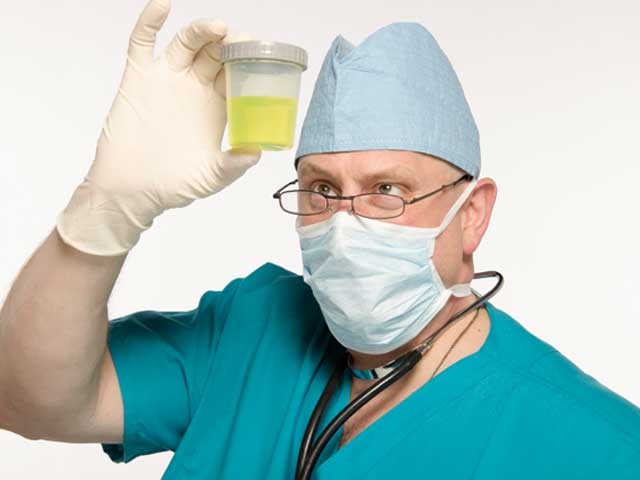 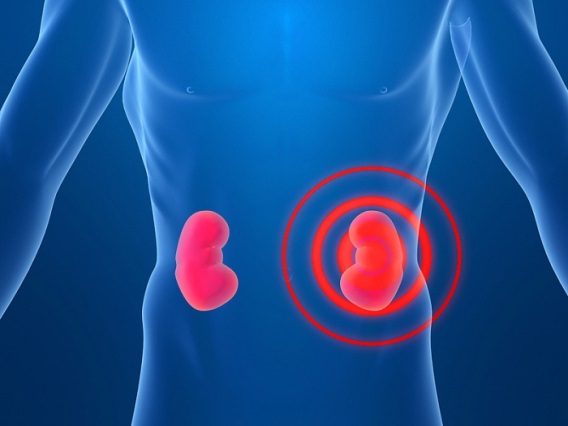 2Причиной для обращения к врачу может стать появление в моче:Причиной для обращения к врачу может стать появление в моче:Хлорида натрия;Мочевины;Белка;Солей мочевой кислотыХлорида натрия;Мочевины;Белка;Солей мочевой кислотыХлорида натрия;Мочевины;Белка;Солей мочевой кислотыХлорида натрия;Мочевины;Белка;Солей мочевой кислоты3Выберите все правильные ответы из предложенных:Выберите все правильные ответы из предложенных:Выберите все правильные ответы из предложенных:Выберите все правильные ответы из предложенных:Выберите все правильные ответы из предложенных:Выберите все правильные ответы из предложенных:Выберите все правильные ответы из предложенных:Выберите все правильные ответы из предложенных:3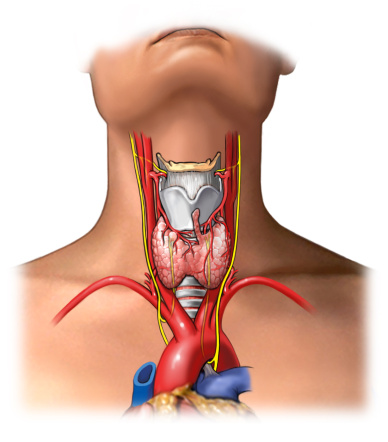 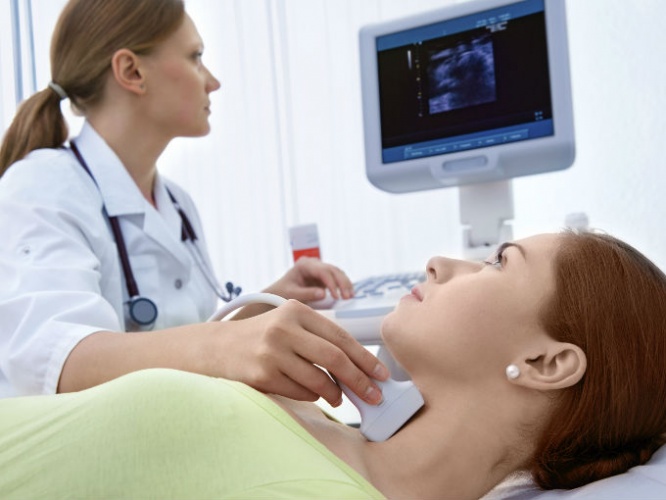 3Нарушение деятельности щитовидной железы приводит к развитиюНарушение деятельности щитовидной железы приводит к развитиюСахарного диабетаБазедовой болезниБронзовой болезниМикседемыРахитаКретинизма  Сахарного диабетаБазедовой болезниБронзовой болезниМикседемыРахитаКретинизма  Сахарного диабетаБазедовой болезниБронзовой болезниМикседемыРахитаКретинизма  Сахарного диабетаБазедовой болезниБронзовой болезниМикседемыРахитаКретинизма  2464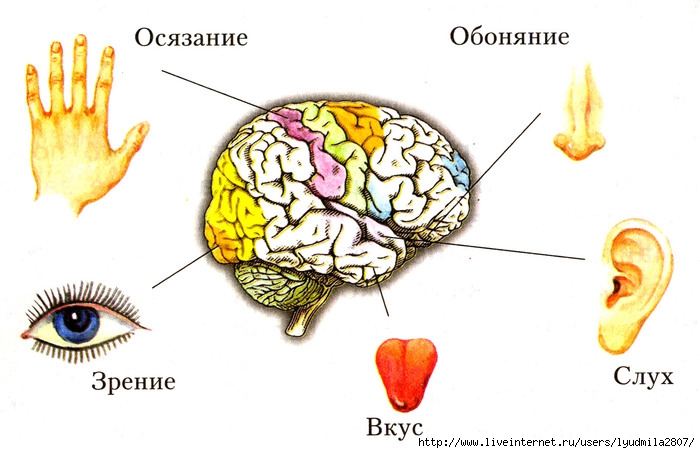 4В каких структурах органов чувств расположены периферийные звенья анализаторовВ каких структурах органов чувств расположены периферийные звенья анализаторовБарабанная перепонка СетчаткаОбонятельный нервВолосковые клетки улиткиХрусталик глазаСосочки языкаБарабанная перепонка СетчаткаОбонятельный нервВолосковые клетки улиткиХрусталик глазаСосочки языкаБарабанная перепонка СетчаткаОбонятельный нервВолосковые клетки улиткиХрусталик глазаСосочки языкаБарабанная перепонка СетчаткаОбонятельный нервВолосковые клетки улиткиХрусталик глазаСосочки языка246Установите соответствие по таблице:Установите соответствие по таблице:Установите соответствие по таблице:Установите соответствие по таблице:Установите соответствие по таблице:Установите соответствие по таблице:Установите соответствие по таблице:Установите соответствие по таблице:5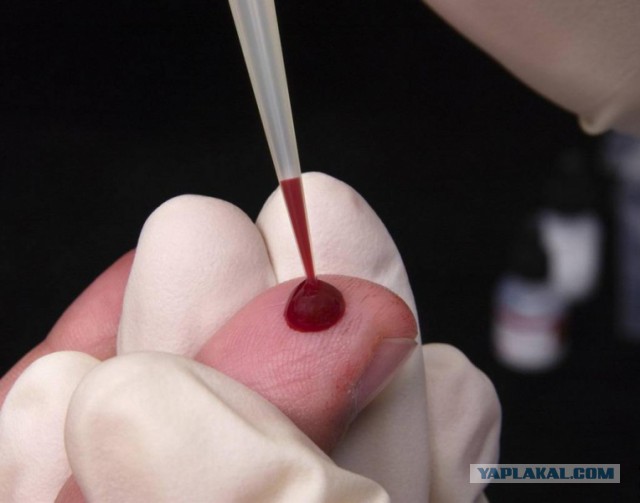 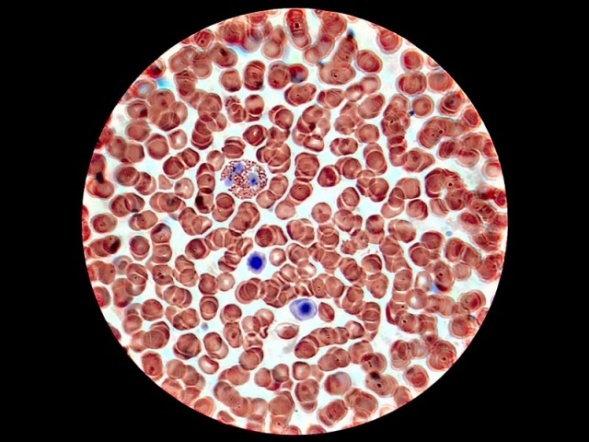 ХарактеристикаХарактеристикаФорменные элементы кровиФорменные элементы кровиФорменные элементы кровиАНе имеют постоянной формыНе имеют постоянной формы1ЭритроцитыЭритроцитыЭритроциты2111221БНе содержат ядра в зрелом состоянииНе содержат ядра в зрелом состоянии2ЛейкоцитыЛейкоцитыЛейкоциты2111221ВСодержат гемоглобинСодержат гемоглобин2111221ГИмеют форму двояковогнутого дискаИмеют форму двояковогнутого диска2111221ДСпособны к активному передвижениюСпособны к активному передвижению2111221ЕСпособны к фагоцитозуСпособны к фагоцитозу2111221ЖПереносит кислородПереносит кислород21112216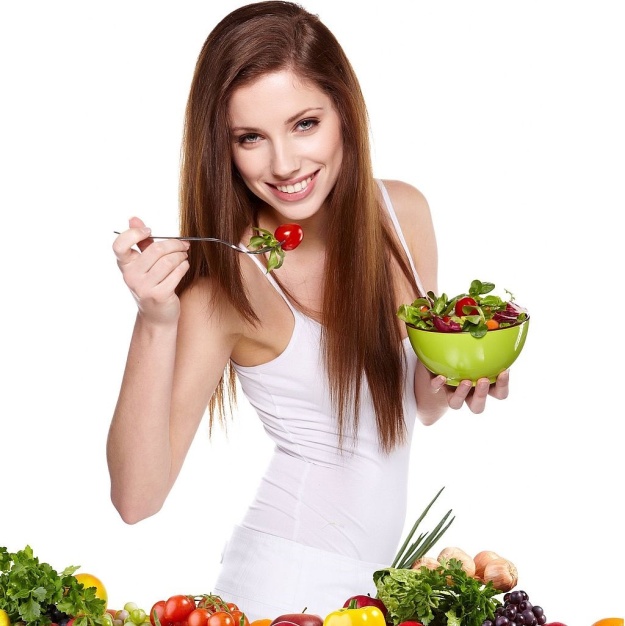 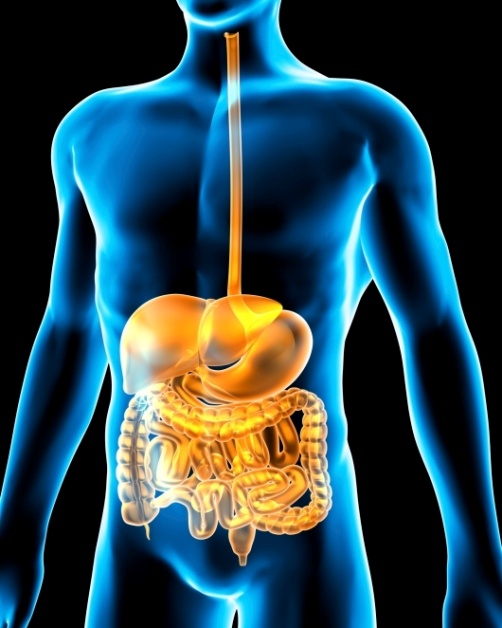 Характеристика Характеристика Орган пищеварительной системы человекаОрган пищеварительной системы человекаОрган пищеварительной системы человекаАОсуществляет пищеварение в кислой средеОсуществляет пищеварение в кислой среде1ЖелудокЖелудокЖелудок1432244БОсуществляет пищеварение в щелочной средеОсуществляет пищеварение в щелочной среде2ПеченьПеченьПечень1432244ВУчастие в работе эндокринной системыУчастие в работе эндокринной системы3Поджелудочная железаПоджелудочная железаПоджелудочная железа1432244ГОчищение крови, поддержание постоянства веществ в плазме кровиОчищение крови, поддержание постоянства веществ в плазме крови4Тонкая кишкаТонкая кишкаТонкая кишка1432244ДРасположена в правом подреберьеРасположена в правом подреберье1432244ЕВсасывание питательных веществВсасывание питательных веществ1432244ЖОсуществляет пристеночное пищеварениеОсуществляет пристеночное пищеварение1432244Установите соответствие по рисунку:Установите соответствие по рисунку:Установите соответствие по рисунку:Установите соответствие по рисунку:Установите соответствие по рисунку:Установите соответствие по рисунку:Установите соответствие по рисунку:Установите соответствие по рисунку:7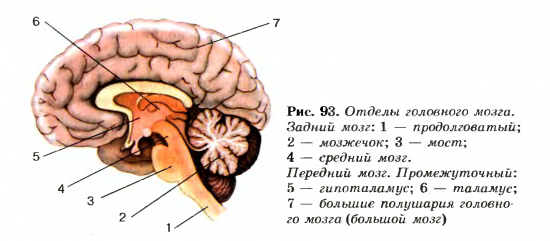 1.АБольшие полушария головного мозгаБольшие полушария головного мозгаБольшие полушария головного мозгаВБЖГЕДА2.БМозжечок Мозжечок Мозжечок ВБЖГЕДА3.ВПродолговатый мозгПродолговатый мозгПродолговатый мозгВБЖГЕДА4.ГСредний мозгСредний мозгСредний мозгВБЖГЕДА5.ДТаламусТаламусТаламусВБЖГЕДА6.ЕГипоталамус Гипоталамус Гипоталамус ВБЖГЕДА7.ЖМост Мост Мост ВБЖГЕДАОпределите порядок событий:Определите порядок событий:Определите порядок событий:Определите порядок событий:Определите порядок событий:Определите порядок событий:Определите порядок событий:Определите порядок событий: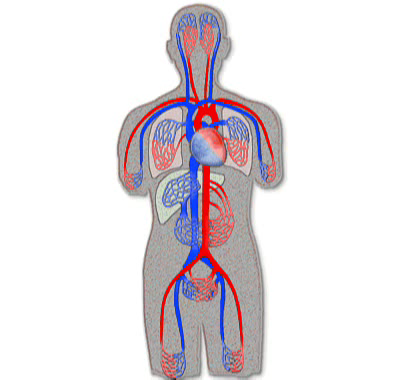 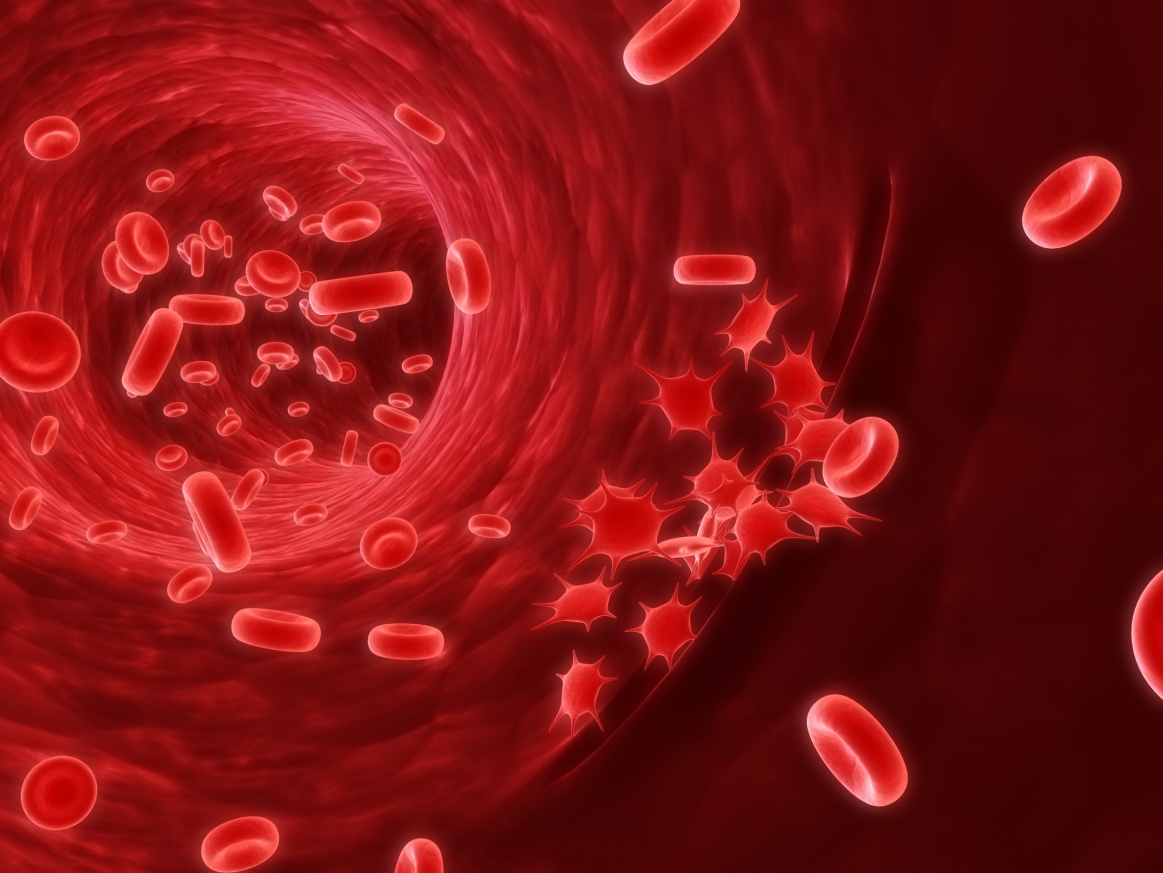 8Установите последовательность прохождения крови по малому кругу кровообращения человека, начиная от камер сердца и заканчивая в камерах сердцаУстановите последовательность прохождения крови по малому кругу кровообращения человека, начиная от камер сердца и заканчивая в камерах сердцаУстановите последовательность прохождения крови по малому кругу кровообращения человека, начиная от камер сердца и заканчивая в камерах сердцаУстановите последовательность прохождения крови по малому кругу кровообращения человека, начиная от камер сердца и заканчивая в камерах сердцаУстановите последовательность прохождения крови по малому кругу кровообращения человека, начиная от камер сердца и заканчивая в камерах сердцаУстановите последовательность прохождения крови по малому кругу кровообращения человека, начиная от камер сердца и заканчивая в камерах сердцаУстановите последовательность прохождения крови по малому кругу кровообращения человека, начиная от камер сердца и заканчивая в камерах сердцаАЛёгочные веныЛёгочные веныЛёгочные веныЛёгочные веныЛёгочные веныЛёгочные веныГБИЖЗАВБЛёгочные артерииЛёгочные артерииЛёгочные артерииЛёгочные артерииЛёгочные артерииЛёгочные артерииГБИЖЗАВВЛевый желудочекЛевый желудочекЛевый желудочекЛевый желудочекЛевый желудочекЛевый желудочекГБИЖЗАВГПравый желудочекПравый желудочекПравый желудочекПравый желудочекПравый желудочекПравый желудочекГБИЖЗАВДЛевое предсердиеЛевое предсердиеЛевое предсердиеЛевое предсердиеЛевое предсердиеЛевое предсердиеГБИЖЗАВЕПравое предсердиеПравое предсердиеПравое предсердиеПравое предсердиеПравое предсердиеПравое предсердиеГБИЖЗАВЖКапиллярыКапиллярыКапиллярыКапиллярыКапиллярыКапиллярыГБИЖЗАВЗМелкие веныМелкие веныМелкие веныМелкие веныМелкие веныМелкие веныГБИЖЗАВИМелкие артерииМелкие артерииМелкие артерииМелкие артерииМелкие артерииМелкие артерииГБИЖЗАВОпределите номера неправильных суждений:Определите номера неправильных суждений:Определите номера неправильных суждений:Определите номера неправильных суждений:Определите номера неправильных суждений:Определите номера неправильных суждений:Определите номера неправильных суждений:Определите номера неправильных суждений:9Определите номера неправильных суждений:Определите номера неправильных суждений:Определите номера неправильных суждений:Определите номера неправильных суждений:Определите номера неправильных суждений:Определите номера неправильных суждений:Определите номера неправильных суждений:1Межпозвонковые диски образованы гиалиновым хрящомМежпозвонковые диски образованы гиалиновым хрящомМежпозвонковые диски образованы гиалиновым хрящомМежпозвонковые диски образованы гиалиновым хрящомМежпозвонковые диски образованы гиалиновым хрящомМежпозвонковые диски образованы гиалиновым хрящом1232Рост кости происходит только за счёт надкостницыРост кости происходит только за счёт надкостницыРост кости происходит только за счёт надкостницыРост кости происходит только за счёт надкостницыРост кости происходит только за счёт надкостницыРост кости происходит только за счёт надкостницы1233Аорта – кровеносный сосуд, имеющий самый большой диаметр из всех сосудов кровеносной системы человека, поэтому скорость кровотока в нём наибольшаяАорта – кровеносный сосуд, имеющий самый большой диаметр из всех сосудов кровеносной системы человека, поэтому скорость кровотока в нём наибольшаяАорта – кровеносный сосуд, имеющий самый большой диаметр из всех сосудов кровеносной системы человека, поэтому скорость кровотока в нём наибольшаяАорта – кровеносный сосуд, имеющий самый большой диаметр из всех сосудов кровеносной системы человека, поэтому скорость кровотока в нём наибольшаяАорта – кровеносный сосуд, имеющий самый большой диаметр из всех сосудов кровеносной системы человека, поэтому скорость кровотока в нём наибольшаяАорта – кровеносный сосуд, имеющий самый большой диаметр из всех сосудов кровеносной системы человека, поэтому скорость кровотока в нём наибольшая1234В бронхах имеются хрящевые кольца, а в трахеи хрящевые полукольцаВ бронхах имеются хрящевые кольца, а в трахеи хрящевые полукольцаВ бронхах имеются хрящевые кольца, а в трахеи хрящевые полукольцаВ бронхах имеются хрящевые кольца, а в трахеи хрящевые полукольцаВ бронхах имеются хрящевые кольца, а в трахеи хрящевые полукольцаВ бронхах имеются хрящевые кольца, а в трахеи хрящевые полукольца1235В ротовой полости начинается переваривание углеводовВ ротовой полости начинается переваривание углеводовВ ротовой полости начинается переваривание углеводовВ ротовой полости начинается переваривание углеводовВ ротовой полости начинается переваривание углеводовВ ротовой полости начинается переваривание углеводов1236Задние корешки спинного мозга, в основном, образованы отростками чувствительных нейроновЗадние корешки спинного мозга, в основном, образованы отростками чувствительных нейроновЗадние корешки спинного мозга, в основном, образованы отростками чувствительных нейроновЗадние корешки спинного мозга, в основном, образованы отростками чувствительных нейроновЗадние корешки спинного мозга, в основном, образованы отростками чувствительных нейроновЗадние корешки спинного мозга, в основном, образованы отростками чувствительных нейронов12310Определите номера неправильных суждений:Определите номера неправильных суждений:Определите номера неправильных суждений:Определите номера неправильных суждений:Определите номера неправильных суждений:Определите номера неправильных суждений:Определите номера неправильных суждений:1В затылочных долях больших полушарий находятся слуховые зоны, ответственные за восприятие звуковВ затылочных долях больших полушарий находятся слуховые зоны, ответственные за восприятие звуковВ затылочных долях больших полушарий находятся слуховые зоны, ответственные за восприятие звуковВ затылочных долях больших полушарий находятся слуховые зоны, ответственные за восприятие звуковВ затылочных долях больших полушарий находятся слуховые зоны, ответственные за восприятие звуковВ затылочных долях больших полушарий находятся слуховые зоны, ответственные за восприятие звуков1362Нейроны, контролирующие деятельность внутренних органов, образуют вегетативную нервную системуНейроны, контролирующие деятельность внутренних органов, образуют вегетативную нервную системуНейроны, контролирующие деятельность внутренних органов, образуют вегетативную нервную системуНейроны, контролирующие деятельность внутренних органов, образуют вегетативную нервную системуНейроны, контролирующие деятельность внутренних органов, образуют вегетативную нервную системуНейроны, контролирующие деятельность внутренних органов, образуют вегетативную нервную систему1363Позвоночник имеет три изгиба: шейный, грудной и поясничныйПозвоночник имеет три изгиба: шейный, грудной и поясничныйПозвоночник имеет три изгиба: шейный, грудной и поясничныйПозвоночник имеет три изгиба: шейный, грудной и поясничныйПозвоночник имеет три изгиба: шейный, грудной и поясничныйПозвоночник имеет три изгиба: шейный, грудной и поясничный1364Зрение двумя глазами позволяет воспринимать объёмное изображение предметов и оценивать их относительную удалённость в пространствеЗрение двумя глазами позволяет воспринимать объёмное изображение предметов и оценивать их относительную удалённость в пространствеЗрение двумя глазами позволяет воспринимать объёмное изображение предметов и оценивать их относительную удалённость в пространствеЗрение двумя глазами позволяет воспринимать объёмное изображение предметов и оценивать их относительную удалённость в пространствеЗрение двумя глазами позволяет воспринимать объёмное изображение предметов и оценивать их относительную удалённость в пространствеЗрение двумя глазами позволяет воспринимать объёмное изображение предметов и оценивать их относительную удалённость в пространстве1365Иммунитет, приобретенный после прививки или введённой лечебной сыворотки, называют искусственнымИммунитет, приобретенный после прививки или введённой лечебной сыворотки, называют искусственнымИммунитет, приобретенный после прививки или введённой лечебной сыворотки, называют искусственнымИммунитет, приобретенный после прививки или введённой лечебной сыворотки, называют искусственнымИммунитет, приобретенный после прививки или введённой лечебной сыворотки, называют искусственнымИммунитет, приобретенный после прививки или введённой лечебной сыворотки, называют искусственным1366Сновидения характерны для периода медленного снаСновидения характерны для периода медленного снаСновидения характерны для периода медленного снаСновидения характерны для периода медленного снаСновидения характерны для периода медленного снаСновидения характерны для периода медленного сна136